Prix de locationFord Transit 260S TDCi 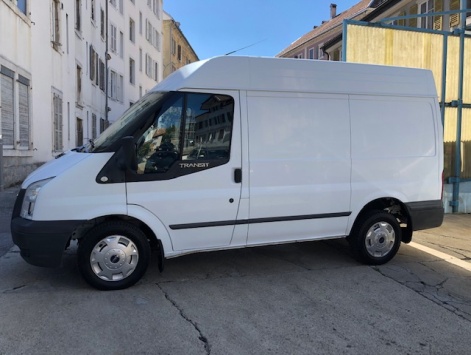 Caractéristique du véhicule :3 places avant.Porte latérale coulissante avec vitre.Porte arrière battante avec ouverture à 180°.Radio/CDCarburant : dieselPas de crochet d’attelage et de caméra de reculDimension du véhicule : Longueur : 4m70, Largeur : 2m45 et Hauteur : 2m30.Volume de chargement : 7.90 m3.Poids à vide : 1790 kg.Charge utile : 810 kg.Prix :	½ journée (uniq. LU au VE)	de 1 à 5 jours (uniq. LU au VE)		Week-end		Km supplémentaire	(7h30-11h30) ou (13h30-17h30)	(inclus 100km)	(VE 16h30 au LU 7h30)		CHF/Km	(inclus 100km)		(100km par jour)	CHF 90.-	CHF 100.-/jour		CHF 110.-/jour		CHF 0.85Il est possible de louer le bus pour un mois, le tarif sera discuté avec le client intéressé. 	Garage Giglio Frères Motor’sLa Chaux-de-Fonds, le 16 septembre 2020 